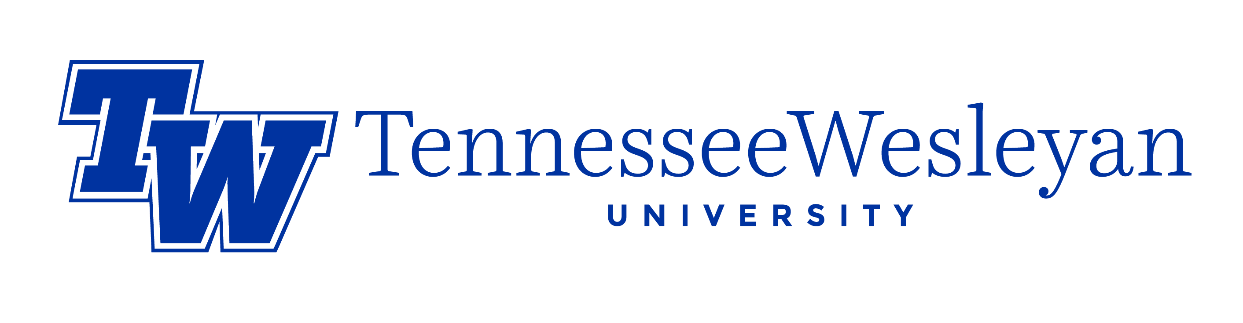 Goodfriend School of Business Executive ProgramsApplication for Referral DiscountDirections: GSOB Graduate Students may be granted a tuition discount, equivalent to $500.  Stipulations:Referring student must complete this form completely and return it via email to execgrad@tnwesleyan.eduNew Student must follow all protocols to be admitted to the university; this includes, but is not limited to, providing official transcripts, paying applicable fees, etc.New Student must complete an entire semester in good standing, including payment of the complete semester tuition in fullReferring Student Name: _____________________________________________        TWU ID Number: ______________	Email:________________________________New Student Name: _______________________________________________________New Student Email: _______________________________________________________New Student Address: ______________________________________________________                                     ______________________________________________________New Student’s Proposed First Course/ Term: __________________________________________________________________                      ______________________GSOB Program Representative					Date_____________________________________                      ______________________Financial Affairs							Date